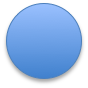 Partner A ____________________________Directions: Roll the dice. Write the 3 digits from the dice on the paper below. Round to the greatest 10. Round to the greatest 100. Write if it is greater than or less than. Partner A   _____   _____   _____Partner B   _____   _____   _____ ________              _________      Round to greatest 10 _______                _________               Round to the greatest 100Accommodations for Dyslexia:Working with a partner to help with reading if the wording is too much.Spaced the questions further apart for easy reading.Assignment will be on colored paper.Ariel font is used for easier reading.Colored dice would be used for the worksheet.